La SlavaSlava – o “Santo Patrono de la familia”, es una costumbre religiosa, específica de la Iglesia Ortodoxa Serbia, que se celebra en el día que se conmemora el Santo en mención. Representa el nacimiento espiritual de los serbios. Nuestros antepasados aceptaron el Cristianismo Ortodoxo colectivamente, y en la conmemoración de su bautismo, cada familia comenzó a honrar al Santo del día en que recibieron el Sacramento del Bautismo.San Pablo dijo que cada familia cristiana es una iglesia en sí misma y como cada iglesia está dedicada a un santo (su protector), de la misma manera las familias serbias se pusieron bajo la protección del santo correspondiente al día en el que se convirtieron al cristianismo. Y este mismo Santo pasa a ser el protector de la familia de generación en generación.  La Slava reúne a toda la familia y a los amigos de ésta. La familia prepara el slavski kolač (pan de slava) y el žito o koljivo (trigo). La parte superior del slavski kolač está decorada con una cruz, y algunos le agregan otros símbolos relacionados con la familia. El ícono del Santo Protector de la familia se coloca detrás del pan. Junto con el pan se prepara una copa de vino, se prende una vela y se quema incienso. El pan y el vino representan el Cuerpo y la Sangre de Cristo, símbolo de la salvación. La vela representa la Luz de Cristo que ilumina al mundo. El incienso perfumado que se eleva representa nuestras oraciones que se elevan hacia Dios. El  žito se prepara con trigo cocido, miel o azúcar, y se agregan nueces. El trigo es el símbolo de la Resurrección de Cristo y de los difuntos de la familia. Porque como la semilla del trigo debe morir bajo tierra para germinar, de la misma manera tenemos la dulce esperanza en que nuestros fallecidos resucitarán a la vida eterna. El azúcar o miel en el trigo representan esa dulce esperanza.En el día de slava, la familia asiste a la Liturgia en la iglesia y recibe la Sagrada Comunión. Después de la Liturgia, la familia invita al sacerdote a su hogar. Él realiza el  servicio de la Slava que implica oraciones al Santo que se celebra, la bendición de slavski kolač y del žito, y también el encendido de la vela de la Slava, cumpliendo así año tras año con la sagrada y ancestral tradición.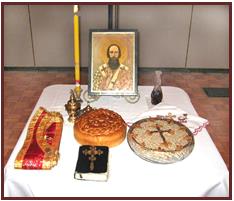 _______________________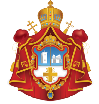 Publicación de la Diócesis de Buenos Aires,Sudamérica y CentroaméricaIglesia Ortodoxa del Patriarcado de Serbia